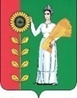 ПОСТАНОВЛЕНИЕАдминистрации сельского поселения Богородицкий  сельсоветДобринского муниципального района Липецкой области       01.11.2019.                                   ж.д.ст.Плавица                           109О запрете выезда (выхода) на лед водоемов в осенне-зимний период        2019-2020 годов на территории сельского поселения                                 Богородицкий сельсовет В целях обеспечения безопасности населения на водных объектах, охране их жизни и здоровья, руководствуясь Водным Кодексом Российской Федерации, пунктом 24 части 1 статьи 15 Федерального закона от 06.10.2003 года № 131-ФЗ «Об общих принципах организации местного самоуправления в Российской Федерации», администрация сельского поселения Богородицкий сельсовет Добринского муниципального района ПОСТАНОВЛЯЕТ:
1. Запретить:- выезд на лед водных объектов, расположенных на территории сельского поселения Богородицкий сельсовет, автотранспортных и тракторных средств, в том числе для подледного лова.- выход гражданам на лед водоемов, расположенных на территории сельского поселения Богородицкий сельсовет Добринского муниципального района, до установления толщины льда не менее 10 см.2.Рекомендовать руководителям дошкольных и школьных образовательных учреждений, расположенных на территории сельского поселения Богородицкий сельсовет провести дополнительные занятия с детьми по мерам безопасности на льду водоемов и запрете выхода на лед водоемов.3. Организовать работу по установке запрещающих аншлагов  на р.Плавица.4.Постановление разместить (обнародовать) на официальном сайте сельского поселения Богородицкий сельсовет. 5.Контроль за исполнением настоящего постановления оставляю за собой.Глава сельского поселенияБогородицкий сельсовет                                           А.И.ОвчинниковО временном запрете выхода (выезда) граждан на ледовое покрытие водных объектов